college of Arts AND HUMANITIES Doctoral Scholarship Application Form 2024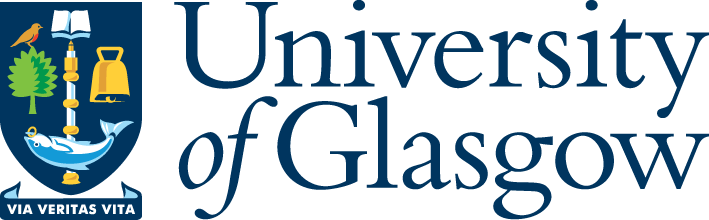 Please refer to the Guidance Notes for Applicants BEFORE completing this application form.You must not exceed word counts where stated - applications which exceed word counts will not be considered.You must complete this Scholarship Application AND a separate online application for a place on the PhD/DFA.Submit this Scholarship Application to the relevant email address listed at the bottom of the form.DEADLINE FOR SUBMISSION OF BOTH APPLICATIONS: Monday 4 December 2023, 12 noon (UK time)Applicant InformationEligibility  Permanent Address                                                       Correspondence Address (if different)qualificationsThe AHRC expects applicants to have completed or to be studying towards a Postgraduate Masters qualification in a relevant subject.  If you are not in this position you must use the ‘Relevant professional experience’ section below to provide evidence that the training and development you have received is equivalent to that obtained through a Masters course in a relevant subject and, therefore, prepares you to continue to doctoral study.Relevant Professional ExperienceResearch ProposalPreparedness for proposed doctoral projecttraining needsEthics and Research Integrityproposed supervisory teamIf any supervisor is from another institution, please also state the institution.REFERENCESNEW Applicants must submit two recent academic references with their online application for a place on the doctoral programme (there is no need to submit them again with this form).For applicants who have already embarked on a PhD programme, please submit one reference from a current supervisor with this application.Applicant's declarationI confirm that the information I have provided in this application form is complete and accurate to the best of my knowledge at this date. Contactsplease submit Scholarship Application Documents & direct Scholarship Application Queries to:School of Culture and Creative Arts:		cca-pgcomm@glasgow.ac.uk School of Critical Studies:				critstudies-PGScholarships@glasgow.ac.uk School of Humanities: 				humanities-scholarships@glasgow.ac.uk School of Modern Languages and Cultures:		smlc-pgscholarships@glasgow.ac.uk  School of Geography and Earth Sciences: 		Leenah.Khan@glasgow.ac.uk School of Law:					Susan.Holmes@glasgow.ac.uk School of Social and Environmental Sustainability:	Patrizia.Riganti@glasgow.ac.uk 		 TitleFirst name(s)Last nameTo which Subject Area/Discipline are you applying?Do you intend to study Full Time or Part Time?If you are a continuing PhD student, when did you start your PhD?NationalityIf you are not a UK citizen what will be your visa status in the UK?Country of permanent residencesgsah Widening ParticipationIf you fall under one or more of the following criteria you can choose to have your previous qualification and preparedness for research scores be under-weighted and your project proposal be overweighted. See SGSAH full guidance for more information.Please tick the relevant box(es) if you believe you fall under one or more of the following criteria:sgsah Widening ParticipationIf you fall under one or more of the following criteria you can choose to have your previous qualification and preparedness for research scores be under-weighted and your project proposal be overweighted. See SGSAH full guidance for more information.Please tick the relevant box(es) if you believe you fall under one or more of the following criteria:Trans applicantFirst generation at University Recipient of a means tested scholarship, or free school mealsDisability/Chronic IllnessCare experienced, or have care responsibilitiesHave refugee statuscollege of arts & humanities Widening ParticipationThe College of Arts and Humanities has priority funds available from its College Scholarship scheme to support applicants who fall under one of the University of Glasgow’s Widening Participation criteria.  These priority funds are only available to UK applicants OR applicants falling under criteria 5 or 6. This section will not form part of the selection criteria, but will be taken into consideration when making awards of College scholarships. It is only relevant to College scholarships, not SGSAH/AHRC scholarships.Please tick the relevant box(es) if you believe you fall under one or more of the following criteria:college of arts & humanities Widening ParticipationThe College of Arts and Humanities has priority funds available from its College Scholarship scheme to support applicants who fall under one of the University of Glasgow’s Widening Participation criteria.  These priority funds are only available to UK applicants OR applicants falling under criteria 5 or 6. This section will not form part of the selection criteria, but will be taken into consideration when making awards of College scholarships. It is only relevant to College scholarships, not SGSAH/AHRC scholarships.Please tick the relevant box(es) if you believe you fall under one or more of the following criteria:1.Qualified for an adjusted entry or contextual admissions offer to your undergraduate degree on widening participation grounds2.Took part in a widening participation programme while at school, college, at a Summer School or on an Access course before starting your undergraduate degree 3.Have care experience4.Are a carer (provide unpaid care)5.Are seeking asylum in the UK6.Have refugee statusApplicants who tick boxes 1 or 2 – please provide details of the reasons for your contextual offer to undergraduate study and/or which widening participation programme(s) you took part in.  Applicants who tick boxes 3-6 may be contacted by the University at a later stage for the purposes of verifying that they meet one or more of these criteria.Applicants who tick boxes 1 or 2 – please provide details of the reasons for your contextual offer to undergraduate study and/or which widening participation programme(s) you took part in.  Applicants who tick boxes 3-6 may be contacted by the University at a later stage for the purposes of verifying that they meet one or more of these criteria.AddressAddressPostcodePostcodeCountryCountryTel:Tel:Email:Email:Undergraduate degreeUndergraduate degreeMaster’s degreeMaster’s degreePhD (if already started/completed)PhD (if already started/completed)Name of University or College plus country (if not UK)Mode of attendance (full or part time)Month and year in which your programme started and finished (or will finish)Start dateEnd dateStart dateEnd dateStart dateEnd dateQualification and title of award(e.g. MA History)Degree classification/ grade (where awarded). Include any prizes or academic awards received, and note any distinctions or first class grades in dissertation or independent research components. (300 words max)If you complete this section it will be reviewed in place of qualifications. ONLY TO BE COMPLETED WHERE •	You do not have and are not studying towards a Masters degree or equivalent•	or are returning to Masters study after a considerable break in higher education •	or gained a Masters degree more than five years previously•	or if your Masters degree is not in a relevant subject •	AND you have significant professional experience, which is relevant to your research proposal. You should use this section to provide evidence that the training and development you have received is equivalent to that obtained through a relevant Masters course and, therefore, prepares you to continue to doctoral study.Research TitleProvide a straightforward, descriptive, and informative title for your proposed PhD projectResearch Summary (100 words max)Provide a summary of your proposed research project that will be comprehensible to non-specialists and suitable for PR and communication channels.Research Proposal (Sections a – c below should total no more than 1000 words - where this is exceeded the application will not be considered)This section must describe your proposal.  We are seeking original, innovative, cogent and coherent proposals, which are well-written in their entirety. Completion of the project should be feasible within the funded period, normally 3½ years. The methodology should be demonstrably appropriate and the whole proposal well-grounded in current research literature and/or practice. Full bibliographic referencing is not required.a. Research question(s)/problem(s)The research question should be clear and researchable. You may use bullet points to separate elements of your research question.b. Research context, methods and sources, originality/innovation and contribution to knowledge (academic impact)c. Knowledge exchange, public engagement and impact This section should describe your plans for knowledge exchange and public engagement in relation to your proposal, together with early plans to realise the impact of your research. When describing the impact your research might have, you should consider more broadly who, both within and beyond academia, may be interested in and/or benefit by your research and its findings and describe what methods you might use to engage with these people or groups during and after your research.Be realistic in your proposed plans and ensure that your plans are ethical.You might find these questions helpful in thinking about impact: What is happening (or not happening) now that you think your research findings could help to change? Who might be interested or involved in delivering or experiencing the change that may happen as a result of your findings? Why would these communities be interested?  How might they benefit?How will you engage/communicate/network with these communities? (300 words max)Please demonstrate how your previous study (UG / Masters) and / or professional experience have prepared you for this particular doctoral project. This might include reference to your UG and Masters programmes of study and your dissertation topics, specific and appropriate methodological training and/or expertise (e.g. proficiency in a relevant language, particular IT skills etc.), work-based learning or employment in a relevant occupation, etc. (300 words max)However well-prepared applicants may be to undertake the research they propose, it is expected that they will need to develop new skills during their programme of study. Please identify your training needs as follows:What skills will you need to develop to ensure that you are able to complete your research project successfully? (Your project is likely to build on and extend existing skills and will be project specific.)What skills do you seek to develop for professional development purposes? For example, do you intend to undertake an Internship?How will you meet the needs and develop the skills noted above? In particular, what resources and/or opportunities will you access across the SGSAH DTP Programme beyond the core requirements, and from your HEIs and/or other HEIs or organisations? How will you make excellent use of the opportunities and benefits offered by SGSAH?(300 words max)Please identify any ethical or safety issues attached to this research project and/or its impact plans and how these will be addressed. Please add a link to your lead HEI’s Ethics and/or Research Integrity policy.Lead SupervisorSupervisor 2Supervisor 3Signature        Date